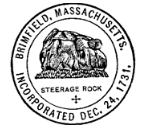 Common Victualler’s (Chap. 140, Sec. 2) Annual for _______________                             Year  	 	 		 	 	 	 	 	 	 	Fee:  $75.00 To the Board of Selectmen/Licensing Authority: The undersigned hereby applies for a license in accordance with the provisions of the statutes/bylaws relating thereto: *NOTE:  Please Print – Incomplete applications will be returned 1. NAME OF APPLICANT: ______________________________________________________________________________________ 2. NAME OF BUSINESS: ______________________________________________________________________________________ 3. PROPERTY ADDRESS OF BUSINESS:                  _____________________________________________________________________________________ 4. PROPERTY ADDRESSES WHERE BUSINESS WILL BE CONDUCTED: (if different) ______________________________________________________________________________________ 5. TEMPORARY EVENTS LIST DATES: ______________________________________________________________________________________ 6. BUSINESS PHONE AND / OR CELL NUMBER: ______________________________________________________________________________________ 7. EMAIL ADDRESS: ______________________________________________________________________________________ 8. I certify under the penalties that I, to my best knowledge and belief, have filed all state tax returns and paid all state taxes required under law.  ______________________________________________    _________________________________________ 	**Massachusetts Tax ID Number or  	 	 	Federal Identification Number  Corporate Name, if applicable         ______________________________________________        *Signature   [   ] Individual     [   ]   Corporate Officer *This license will not be issued unless this certification is signed by applicant.**Your state or federal identification number will be furnished to the Mass. Dept. of Revenue to determine                whether you have met tax filing or tax payment obligations.  Licensees who fail to correct their non-filing or             delinquency will be subject to license suspension or revocation.  This request is made under the authority            of  MGL C. 62C, S. 49ASelectmen’s Action: Approved On: _____________           Denied On: _______________                                      ________________________________       ______________________________         _____________________________ 	__________________________  	 	 	____________________________ 